Student ID Number 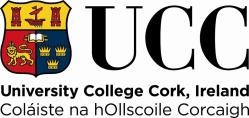 Degree Programme Year of Study First Name Surname Mobile Number Email Address Grant Holder (Tick)  YES  YES  YES NO NO NO Entry Route (Tick) School Leaver HEAR  DARE QQI Mature GEM Note: Withdrawing from your degree programme may have financial implications should you choose to return to third level later. Please email fees@ucc.ie for clarification on fees. Note: Withdrawing from your degree programme may have financial implications should you choose to return to third level later. Please email fees@ucc.ie for clarification on fees. Note: Withdrawing from your degree programme may have financial implications should you choose to return to third level later. Please email fees@ucc.ie for clarification on fees. Note: Withdrawing from your degree programme may have financial implications should you choose to return to third level later. Please email fees@ucc.ie for clarification on fees. Note: Withdrawing from your degree programme may have financial implications should you choose to return to third level later. Please email fees@ucc.ie for clarification on fees. Note: Withdrawing from your degree programme may have financial implications should you choose to return to third level later. Please email fees@ucc.ie for clarification on fees. Note: Withdrawing from your degree programme may have financial implications should you choose to return to third level later. Please email fees@ucc.ie for clarification on fees. Note: Withdrawing from your degree programme may have financial implications should you choose to return to third level later. Please email fees@ucc.ie for clarification on fees. Note: Withdrawing from your degree programme may have financial implications should you choose to return to third level later. Please email fees@ucc.ie for clarification on fees. Note: Withdrawing from your degree programme may have financial implications should you choose to return to third level later. Please email fees@ucc.ie for clarification on fees. Note: Withdrawing from your degree programme may have financial implications should you choose to return to third level later. Please email fees@ucc.ie for clarification on fees. Note: Withdrawing from your degree programme may have financial implications should you choose to return to third level later. Please email fees@ucc.ie for clarification on fees. Note: Withdrawing from your degree programme may have financial implications should you choose to return to third level later. Please email fees@ucc.ie for clarification on fees. Course Withdrawal (please indicate below the main reason(s) you are withdrawing from your degree programme. Please rank in order. 1 = Main Reason, 2 = second reason etc. Course Withdrawal (please indicate below the main reason(s) you are withdrawing from your degree programme. Please rank in order. 1 = Main Reason, 2 = second reason etc. Course Withdrawal (please indicate below the main reason(s) you are withdrawing from your degree programme. Please rank in order. 1 = Main Reason, 2 = second reason etc. Course Withdrawal (please indicate below the main reason(s) you are withdrawing from your degree programme. Please rank in order. 1 = Main Reason, 2 = second reason etc. Course Withdrawal (please indicate below the main reason(s) you are withdrawing from your degree programme. Please rank in order. 1 = Main Reason, 2 = second reason etc. Course Withdrawal (please indicate below the main reason(s) you are withdrawing from your degree programme. Please rank in order. 1 = Main Reason, 2 = second reason etc. Course Withdrawal (please indicate below the main reason(s) you are withdrawing from your degree programme. Please rank in order. 1 = Main Reason, 2 = second reason etc. Course Withdrawal (please indicate below the main reason(s) you are withdrawing from your degree programme. Please rank in order. 1 = Main Reason, 2 = second reason etc. Course Withdrawal (please indicate below the main reason(s) you are withdrawing from your degree programme. Please rank in order. 1 = Main Reason, 2 = second reason etc. Course Withdrawal (please indicate below the main reason(s) you are withdrawing from your degree programme. Please rank in order. 1 = Main Reason, 2 = second reason etc. Rank in Order Rank in Order Rank in Order Wrong programme choiceWrong programme choiceWrong programme choiceWrong programme choiceWrong programme choiceWrong programme choiceWrong programme choiceWrong programme choiceWrong programme choiceWrong programme choiceProgramme content too difficult Programme content too difficult Programme content too difficult Programme content too difficult Programme content too difficult Programme content too difficult Programme content too difficult Programme content too difficult Programme content too difficult Programme content too difficult Failed exams Failed exams Failed exams Failed exams Failed exams Failed exams Failed exams Failed exams Failed exams Failed exams Financial Financial Financial Financial Financial Financial Financial Financial Financial Financial Health Health Health Health Health Health Health Health Health Health Employment Employment Employment Employment Employment Employment Employment Employment Employment Employment Not ready for University Not ready for University Not ready for University Not ready for University Not ready for University Not ready for University Not ready for University Not ready for University Not ready for University Not ready for University Accommodation not suitable Accommodation not suitable Accommodation not suitable Accommodation not suitable Accommodation not suitable Accommodation not suitable Accommodation not suitable Accommodation not suitable Accommodation not suitable Accommodation not suitable Repeating LC Repeating LC Repeating LC Repeating LC Repeating LC Repeating LC Repeating LC Repeating LC Repeating LC Repeating LC Repeating HPAT Repeating HPAT Repeating HPAT Repeating HPAT Repeating HPAT Repeating HPAT Repeating HPAT Repeating HPAT Repeating HPAT Repeating HPAT Other – Please Indicate Other – Please Indicate Other – Please Indicate Other – Please Indicate Other – Please Indicate Other – Please Indicate Other – Please Indicate Other – Please Indicate Other – Please Indicate Other – Please Indicate Further Questions Further Questions Further Questions Further Questions Further Questions Further Questions Further Questions Further Questions YES YES NO NO NO Did you complete Semester 1 Examinations? Did you complete Semester 1 Examinations? Did you complete Semester 1 Examinations? Did you complete Semester 1 Examinations? Did you complete Semester 1 Examinations? Did you complete Semester 1 Examinations? Did you complete Semester 1 Examinations? Did you complete Semester 1 Examinations? Did you fail a module(s)? Did you fail a module(s)? Did you fail a module(s)? Did you fail a module(s)? Did you fail a module(s)? Did you fail a module(s)? Did you fail a module(s)? Did you fail a module(s)? Did you confirm your attendance in Semester 2? Did you confirm your attendance in Semester 2? Did you confirm your attendance in Semester 2? Did you confirm your attendance in Semester 2? Did you confirm your attendance in Semester 2? Did you confirm your attendance in Semester 2? Did you confirm your attendance in Semester 2? Did you confirm your attendance in Semester 2? Did you intend to repeat a module(s)? Did you intend to repeat a module(s)? Did you intend to repeat a module(s)? Did you intend to repeat a module(s)? Did you intend to repeat a module(s)? Did you intend to repeat a module(s)? Did you intend to repeat a module(s)? Did you intend to repeat a module(s)? Have you discussed your decision to withdraw with a member of UCC staff?Have you discussed your decision to withdraw with a member of UCC staff?Have you discussed your decision to withdraw with a member of UCC staff?Have you discussed your decision to withdraw with a member of UCC staff?Have you discussed your decision to withdraw with a member of UCC staff?Have you discussed your decision to withdraw with a member of UCC staff?Have you discussed your decision to withdraw with a member of UCC staff?Have you discussed your decision to withdraw with a member of UCC staff?If yes, please specify: Academic Staff (please specify):_________________________________________________________ Student Support Services (please specify): ________________________________________________ If yes, please specify: Academic Staff (please specify):_________________________________________________________ Student Support Services (please specify): ________________________________________________ If yes, please specify: Academic Staff (please specify):_________________________________________________________ Student Support Services (please specify): ________________________________________________ If yes, please specify: Academic Staff (please specify):_________________________________________________________ Student Support Services (please specify): ________________________________________________ If yes, please specify: Academic Staff (please specify):_________________________________________________________ Student Support Services (please specify): ________________________________________________ If yes, please specify: Academic Staff (please specify):_________________________________________________________ Student Support Services (please specify): ________________________________________________ If yes, please specify: Academic Staff (please specify):_________________________________________________________ Student Support Services (please specify): ________________________________________________ If yes, please specify: Academic Staff (please specify):_________________________________________________________ Student Support Services (please specify): ________________________________________________ If yes, please specify: Academic Staff (please specify):_________________________________________________________ Student Support Services (please specify): ________________________________________________ If yes, please specify: Academic Staff (please specify):_________________________________________________________ Student Support Services (please specify): ________________________________________________ If yes, please specify: Academic Staff (please specify):_________________________________________________________ Student Support Services (please specify): ________________________________________________ If yes, please specify: Academic Staff (please specify):_________________________________________________________ Student Support Services (please specify): ________________________________________________ If yes, please specify: Academic Staff (please specify):_________________________________________________________ Student Support Services (please specify): ________________________________________________ I confirm I will return my Student ID Card to the Student Records and Exams Office (Tick) I confirm I will return my Student ID Card to the Student Records and Exams Office (Tick) I confirm I will return my Student ID Card to the Student Records and Exams Office (Tick) I confirm I will return my Student ID Card to the Student Records and Exams Office (Tick) I confirm I will return my Student ID Card to the Student Records and Exams Office (Tick) I confirm I will return my Student ID Card to the Student Records and Exams Office (Tick) I confirm I will return my Student ID Card to the Student Records and Exams Office (Tick) I confirm I will return my Student ID Card to the Student Records and Exams Office (Tick) I confirm I will return my Student ID Card to the Student Records and Exams Office (Tick) I confirm I will return my Student ID Card to the Student Records and Exams Office (Tick) I confirm I will return my Student ID Card to the Student Records and Exams Office (Tick) Student’s Signature Date 